HƯỚNG DẪN ĐĂNG KÝ XÉT TUYỂN THEO PHƯƠNG THỨC SỬ DỤNG KẾT QUẢ HỌC TẬP – RÈN LUYỆN 3 NĂM THPT NĂM 2019Bước 1: Khai báo thông tin phiếu đăng ký xét tuyểnTruy cập vào trang thông tin đăng ký: http://xettuyen.vimaru.edu.vn/2019/hocba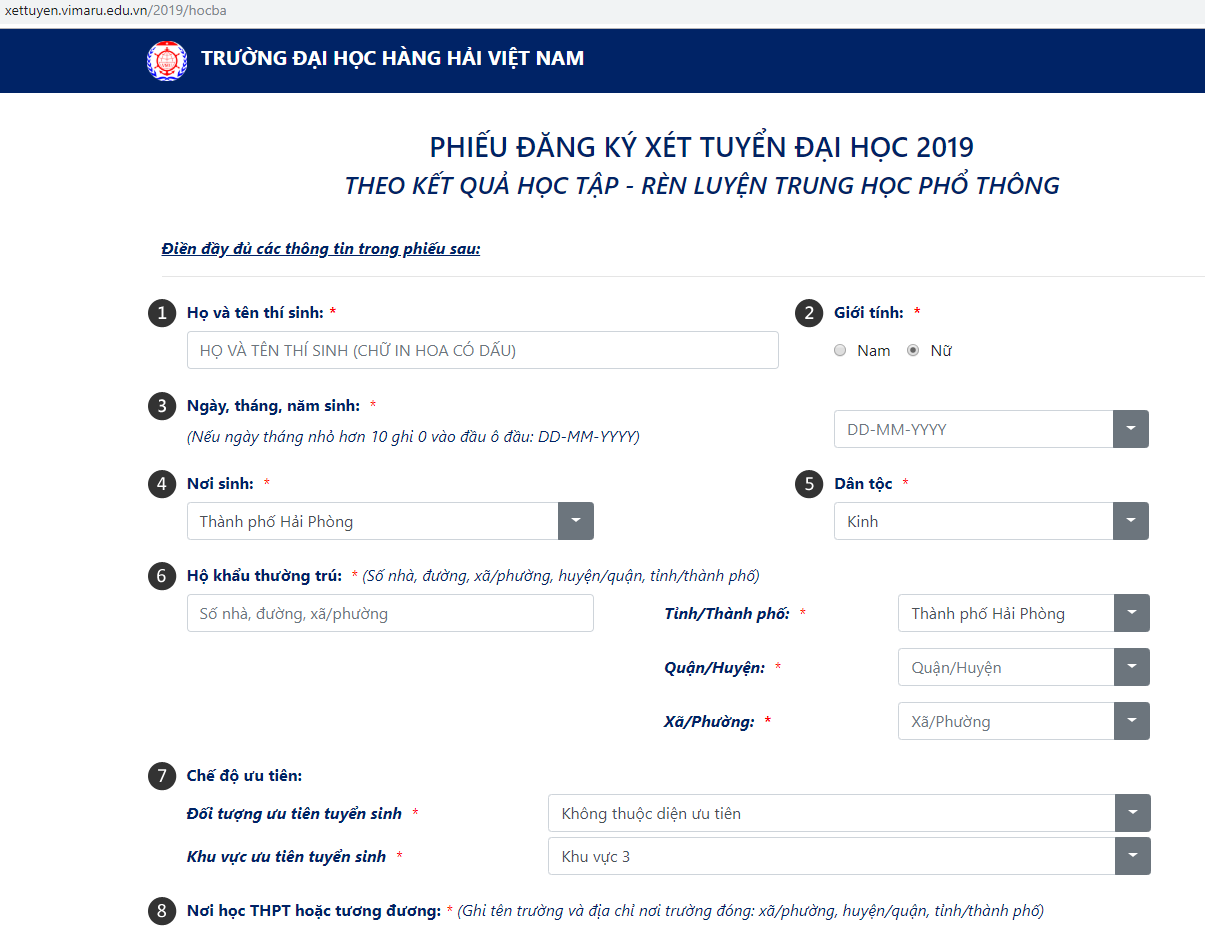 Điền đầy đủ các thông tin cá nhân vào từng trên Cổng thông tin khai bàoLưu ý:  	Tên Tỉnh/Thành, Quận/Huyện, Xã/Phường thí sinh chọn đúng theo hệ thốngThí sinh thuộc đối tượng ưu tiên nào thì ghi đúng theo đối tượng ưu tiên đó, nếu không có ưu tiên thì để trống (Thí sinh có thể tra cứu chế độ ưu tiên theo quy chế tuyển sinh ĐH năm 2019 của Bộ GD&ĐT tại: http://tuyensinh.vimaru.edu.vn/huongdan/2019-doi-tuong-uu-tien-diem-uu-tien-khu-vuc-tuyen-sinh-dai-hoc-nam-2019.vmu.)Khu vực ưu tiên tuyển sinh lấy theo địa chỉ trường THPT mà thí sinh theo học (khai báo như trong hồ sơ đăng ký thi THPT quốc gia năm 2019)Những trường có đánh dấu “*” là những trường dữ liệu không được để trống.Ví dụ: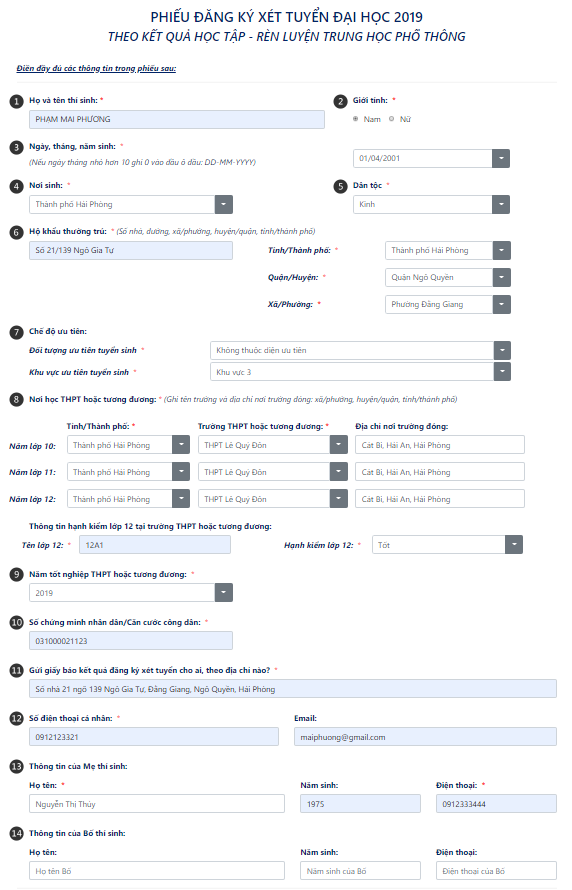 Đăng ký nguyện vọng xét tuyển vào các chuyên ngành (Mục 15)Theo nguyện vọng của mình, thí sinh tích chọn lần lượt vào ô “Nguyện vọng” tương ứng với các chuyên ngành mà mình định đăng ký xét tuyển. Thứ tự tích chọn chính là  “số thứ tự ưu tiên” xét tuyển của các chuyên ngành đã đăng ký.Ví dụ: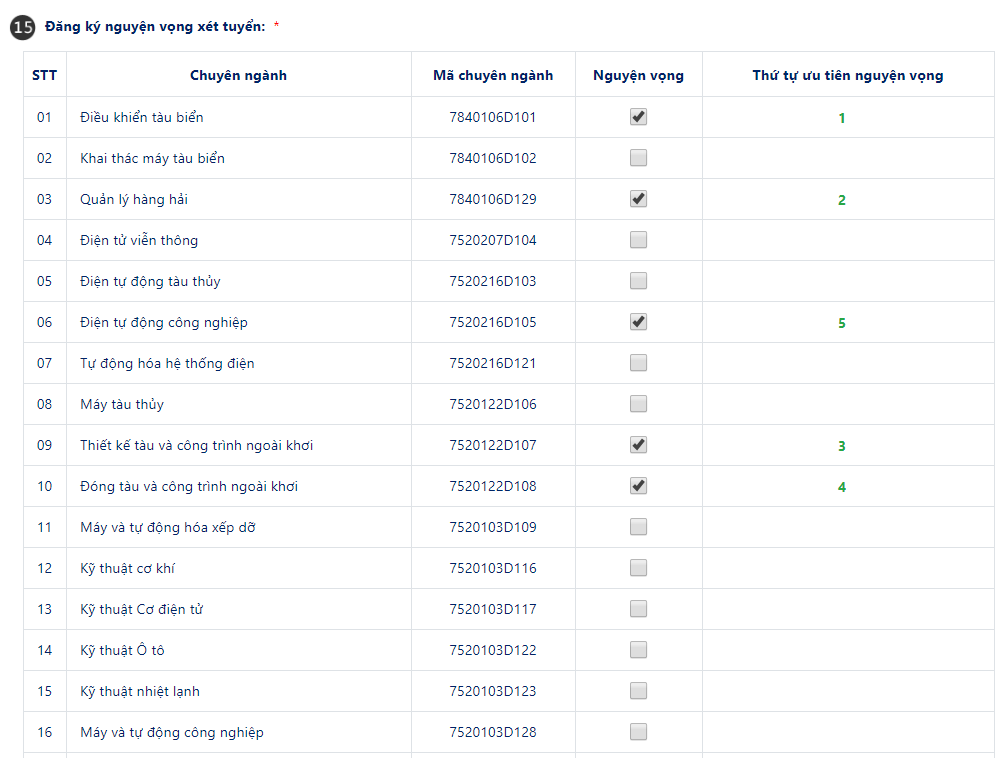  Lưu ý:Để thay đổi thứ tự các nguyện vọng ưu tiên xét tuyển, thí sinh phải tích chọn lại từ đầu và để ý đến số thứ tự ưu tiên của nguyên vọng bên cạnh.- Nhà Trường sẽ tổ chức xét tuyển theo nguyên tắc: Xét tuyển nguyện vọng 1 trước lấy từ cao xuống thấp đến hết chỉ tiêu. Nếu nguyện vọng 1 đã đỗ thì không xét các nguyện vọng tiếp theo. Nếu nguyện vọng 1 không đỗ thì lấy nguyện vọng 2 để xét tuyển cho chuyên ngành tiếp theo như nguyện vọng 1. Trường hợp 2 thí sinh có điểm xét tuyển bằng nhau thì ưu tiên thí sinh có nguyện vọng cao hơn.Lựa chọn tổ hợp môn xét tuyển và điền điểm các môn học trong tổ hợp môn xét tuyểnThí sinh chọn 1 trong 4 tổ hợp môn A00 (Toán, Lý, Hóa); A01 (Toán, Lý, Anh); D01 (Toán, Văn, Anh); C01(Toán, Văn, Lý) có điểm cao nhất để xét tuyển.Điền đầy đủ điểm trung bình học kỳ của môn học đó trong 03 năm học lớp 10, 11, 12 vào các ô tương ứng.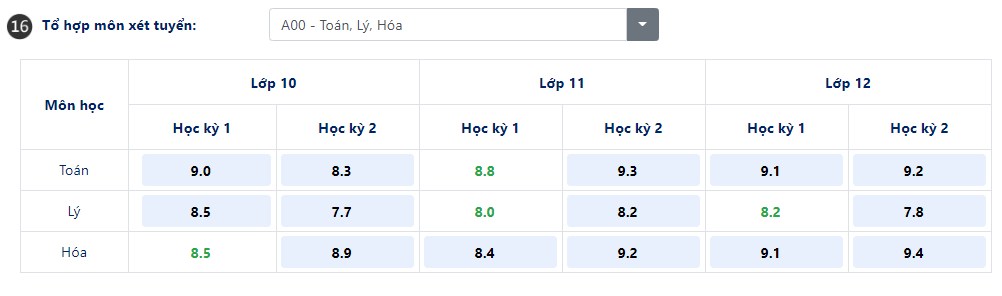 Xác nhận hoàn thành đăng ký và tải phiếuSau khi kiểm tra kỹ các thông tin, thí sinh chọn xác nhận việc hoàn thành khai phiếu đăng ký xét tuyển và tải phiếu: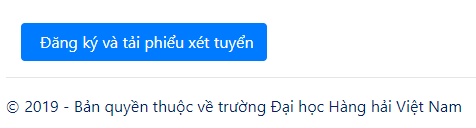 Kết quả trả về sẽ đầy đủ các thông tin mà thí sinh đã khai báo theo biểu mẫu chung của Nhà trường.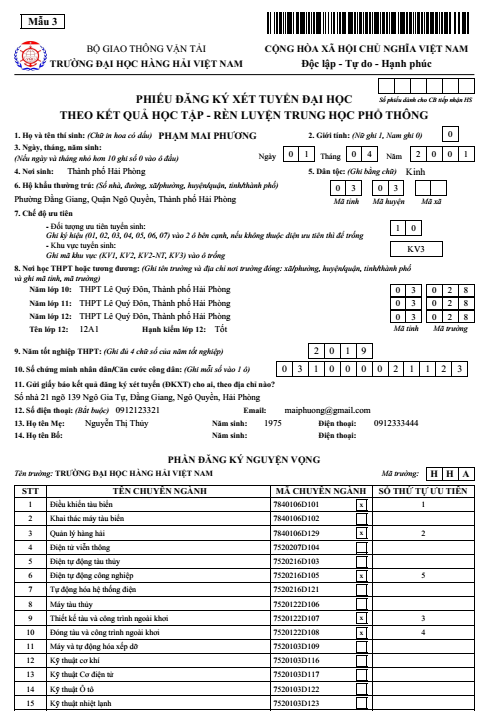 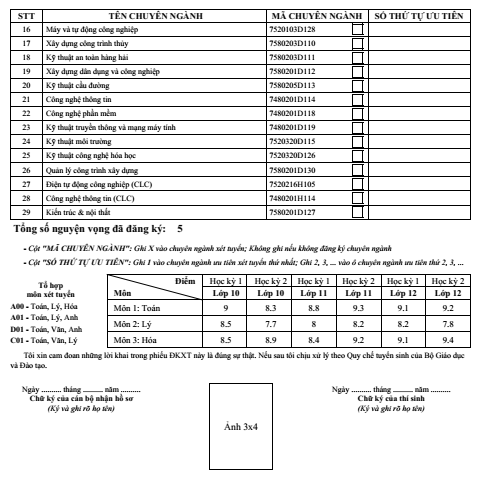 Thí sinh có thể tự in phiếu, dán ảnh và ký tên vào phiếu và cầm đến trường ĐHHHVN để nộp hoặc chỉ cần đăng ký xong và xác nhận nộp phiếu. Khi đến trường nộp hồ sơ, bộ phận Tuyển sinh của Nhà trường sẽ kiểm tra và in phiếu đăng ký trực tiếp cho thí sinh.Bước 2. Nộp hồ sơHồ sơ của thí sinh bao gồm:+ Bản sao (công chứng) học bạ phổ thông trung học;+ Bản sao bằng tốt nghiệp (công chứng) hoặc GCN tốt nghiệp THPT tạm thời;+ Phiếu đăng ký xét tuyển theo kết quả 03 năm THPT (Mẫu đã khai như trên);+ Giấy chứng nhận ưu tiên (nếu có ưu tiên);+ 01 phong bì có dán tem và ghi rõ địa chỉ, số điện thoại liên hệ;+ Lệ phí xét tuyển: 30.000 đồng/1 nguyện vọng.Thời gian nộp hồ sơ:Từ ngày 01/06/2019 đến 31/07/2019Địa chỉ nộp hồ sơ: Thí sinh có thể nộp trực tiếp hoặc gửi chuyển phát qua bưu điện về: Phòng Đào tạo - Trường Đại học Hàng hải Việt Nam, Số 484 Lạch Tray, Lê Chân, TP.Hải PhòngĐiện thoại: 0225.3735138 / 3729690 Hotline/Zalo: 0941.979.484 / 0941.636.484Bước 3. Công bố kết quả trúng tuyểnTrường Đại học hàng hải Việt Nam sẽ thông báo mức điểm chuẩn trúng tuyển cho từng chuyên ngành xét tuyển và danh sách thí sinh trúng tuyển trước 17h00 ngày 09/8/2019 trên trang website: tuyensinh.vimaru.edu.vn 